DESIGN RATE SHEETAll Design Services have a 3 to 5 day turnaround. First come, first serve. All Website Design Services are scheduled according to the package purchased. Rush charges may apply. Weekend charges may apply. Illustration, photo editing, typesetting are not included in any package or service.LOGO AND IDENTITY DESIGN SERVICES* >>>>>>>>>>>>>>>>>>>>>>>>>>>>>>>>>>>>>>>>>>>>>Logo Design.	$300 (6 hours of design) Includes: 4 Initial Concept Designs, 3 revisions on 1 design, 4 files for Print and WebBusiness Card Design.	$150 (3 hours of design)Letterhead Design.	$100 (2 hours of design)Envelope Design.	$50 (1 hour of design)Stationery Set Design.	$250 (6 hours of design)Includes: Business Card, Letterhead and Envelope Design with $50 Savings)Complete Identity Package	$500 (12 hours of design)Includes: Logo Design, Business Cards, Letterhead, and Envelope Design with 3 revisions each item with $100 Savings*Custom Design with 1 concept each and 3 revisions. Does not include printing services. For additional options see Add On Services.BUSINESS MATERIAL DESIGN SERVICES* >>>>>>>>>>>>>>>>>>>>>>>>>>>>>>>>>>>>>>>>>>>>>Postcard (2 sides).	$250 (5 hours of design)Flyer or Brochure (2 sides).	$300 (6 hours of design)Door Hangers (2 sides).	$250 (5 hours of design)Product Packaging	Fill out Design Estimate Form (See “Hire Me” Page on website)Sticker or Label or Hang Tag	$25 (30 minutes of design)Product Line Sheet (per sheet, 1 side).	$150 (3 hours of design)Sign or Poster	$100 (2 hours of design)Banner (one side).	$100 (2 hours of design)Social Media Graphics (per social media site).	$100 (2 hours of design)Business Material Package	Choose 3 Business Material Items above and get $100 Savings*Custom Design with 1 concept each and 3 revisions. Does not include printing services. For additional options see Add On Services.WEBSITE DESIGN SERVICES* >>>>>>>>>>>>>>>>>>>>>>>>>>>>>>>>>>>>>>>>>>>>>>>>>>>>>>All Website Design Services are scheduled according to the package purchased. All websites are designed with Adobe Muse and do not include website domain names or hosting. Some Hosting services do not support Adobe Muse Websites. Rush charges may apply.Weekend charges may apply. Illustration, Photo editing, typesetting are not included in any package or service.Lite Website Package	$300 (6 hours of design)Includes: 1 page, 1 hour of revisions, SEO (keywords and meta-tags), Uploading and TestingPremium Website Package	$500 (10 hours of design)Includes: 3 pages, 2 hours of revisions, SEO (keywords and meta-tags), 1 Form, Uploading and TestingExecutive Website Package	$1200 (24 hours of design)Includes: 5-8 pages, 3 hours of revisions, SEO (keywords and meta-tags), 2 Forms, Choice of Photo Gallery or Blog, Uploading and TestingComplete Website Package	$2500 (50 hours of design)Includes: 10-12 pages, 5 hours of revisions, SEO (keywords and meta-tags), 3 Forms, Choice of Photo Gallery or Blog or Calendar, Uploading and TestingADD-ON DESIGN SERVICES* >>>>>>>>>>>>>>>>>>>>>>>>>>>>>>>>>>>>>>>>>>>>>>>>>>>>>>Additional Design Time	$50 (1 hour of design)1 Additional Revision.	$50 (1 hour of design)1 Additional Concept	$100 (2 hours of design)1 Additional Color Version.	$25 (30 minutes of design)1 Additional File Version.	$50 (1 hour of transfer/saving)Stock Image (istock).	$20 each (includes search and download)Stock Illustration (istock).	$30 each (includes search and download)1 Additional Website Page	$200 (4 hours of design)1 Additional Website Revision Hour	$50 (1 hour of design)1 Additional Website Form.	$50 (1 hour of design)Shopping Cart Integration.	$750 (15 hours of design)Pay Pal Integration.	$150 (3 hours of design)1 Photo Gallery or Photo Slide Show	$150 (3 hours of design)1 Website Calendar (Google Calendar).	$100 (2 hours of design)1 Simple Blog (Word-press).	$250 (5 hours of design)Domain/Hosting Package	$125 annually3 Month Website Maintenance Plan.	$300 (2 hours a month)6 Month Website Maintenance Plan.	$500 (2 hours a month with $100 Savings)1 Year Website Maintenance Plan.	$800 (2 hours a month with $400 Savings)Maintenance plans include all changes and updates needed to make to site within reasonable means. If you are needing any service that is listed on this rate sheet or radical changes to your website there are additional charges.Printing/Consultant Services	$25 (30 minutes for phone calls and emails)Conference Calls	$50 (1 hour phone call, must be scheduled)Rush Charge (for 1-2 day or Weekend turnaround).	$50 per projectOther Services (if not listed on rate sheet must fill our “Estimate Form”):Graphic Design Services	$50/per hourIllustration Services	$75/per hourTypesetting	$25/per hourPhoto Editing	$25/per hourAll Services are time tricked and if less time is spent than estimated this amount will be refunded or can be used for add-on services. If your project requires additional time you can purchase additional design time or revisions as you need to.Additional Information:All purchases are made through Pay Pal. To Purchase an item on this Design Rate Sheet fill out the “Purchase Design” Form on the “Hire Me” page of my website. 25% of your purchase in non-refundable for time spent on your project.Before any project begins, I must be paid in full.All Services are time tricked and if less time is spent than estimated this amount will be refunded or can be used for add-on services. If your project requires additional time you can purchase additional design time or revisions as you need to.You are responsible for disclosing all details of your project for fair estimate pricing. If at any-time your project become more complicated than estimated you will be contacted for additional payment or require a new estimate or project contract.All artwork may be used on my websites and business marketing materials for advertising and portfolio purposes. You maintain all rights to completed artwork otherwise. If you need help with copyrighting or getting a trade mark I can send you additional information upon request.All artwork will be created with Adobe Creative Cloud software unless specified in the beginning of your project. All working files will be archived for revision purposes and your convenience, otherwise please make sure you save all files in a safe place for your convenient use.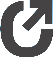 